Fulton County High School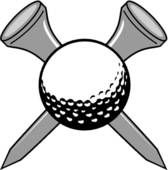 2018 Revised Golf Schedule 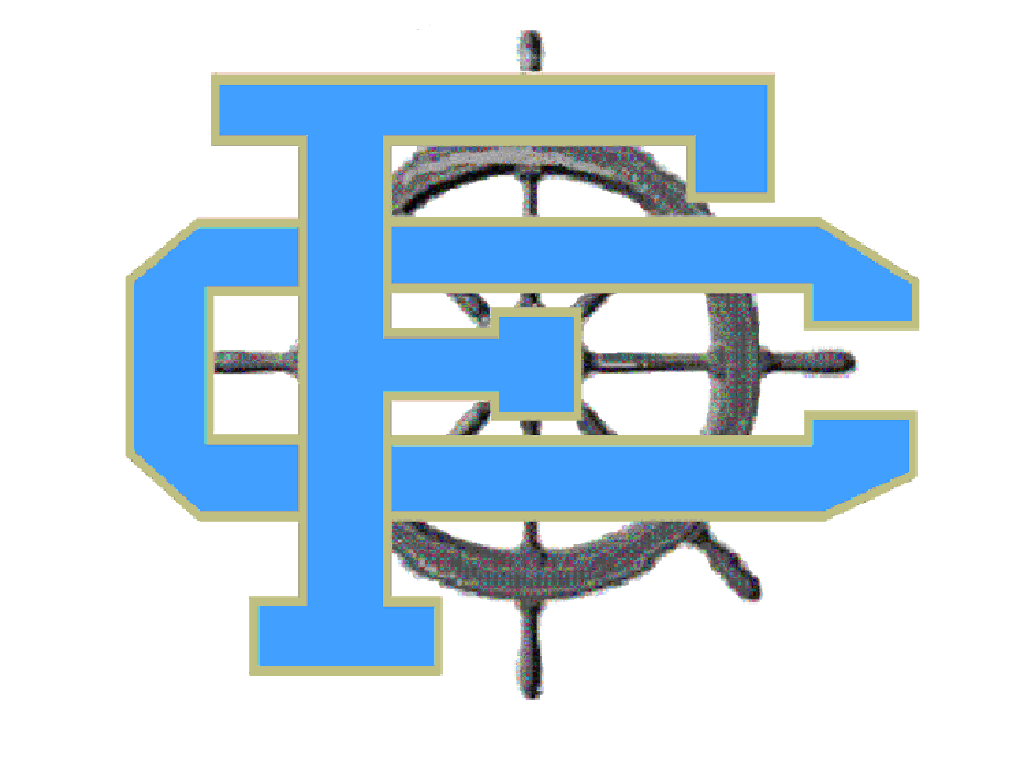 AUGUSTThursday 2nd Graves Co & Carlisle CoGraves Co & Carlisle CoAWAY@MayfieldFriday 3rd Obion & Union CityObion & Union CityHOME@Fulton Country ClubMonday 6th Hickman Co & Carlisle CoHickman Co & Carlisle CoHOME@Hickman Country ClubFriday 17th All “A” ClassicAll “A” ClassicAWAY@Drake’s CreekSaturday 18th Ballard County InvitationalBallard County InvitationalAWAY@BallardTuesday 21st Hickman Co & Carlisle CoHickman Co & Carlisle CoAWAY @Hickman CountyMonday 27th BallardBallardAWAY@BallardSEPTEMBERSaturday 1stMarshall County InvitationalMarshall County InvitationalAWAY@Marshall County Tuesday 4thHickman Co & Carlisle CoHickman Co & Carlisle CoAWAY@SiloThursday 6th BallardBallardHOME@Fulton Country ClubFriday 7thGravesGravesHOME@Fulton Country ClubMonday 10thGraves & CFSGraves & CFSAWAY@Calvert CityMonday 17thFirst District TournamentFirst District TournamentHOME@Hickman Country ClubTuesday 18thPaducahPaducahAWAY@Paxton ParkMon/Tues 24th & 25th Regional TournamentRegional TournamentTBATBAHead Coach:Wes MooreFCHS Principal:FCHS Principal:Ellen MurphyAthletic  Director:Athletic  Director:Julie Jackson